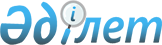 О районном бюджете Ескельдинского района на 2013-2015 годы
					
			Утративший силу
			
			
		
					Решение маслихата Ескельдинского района Алматинской области от 25 декабря 2012 года N 16-88, зарегистрировано Департаментом юстиции Алматинской области 28 декабря 2012 года N 2271. Утратило силу решением Ескельдинского районного маслихата Алматинской области от 29 апреля 2014 года № 36-197      Сноска. Утратило силу решением Ескельдинского районного маслихата Алматинской области от 29.04.2014 № 36-197.      Примечание РЦПИ:

      В тексте сохранена авторская орфография и пунктуация.



      В соответствии c пунктом 2 статьи 9 Бюджетного Кодекса Республики Казахстан от 4 декабря 2008 года и подпунктом 1) пункта 1 статьи 6 Закона Республики Казахстан "О местном государственном управлении и самоуправлении в Республике Казахстан" от 23 января 2001 года Ескельдинский районный маслихат РЕШИЛ:



      1. Утвердить районный бюджет на 2013-2015 годы согласно приложениям 1, 2 и 3 соответственно, в том числе на 2013 год в следующих объемах:



      1) Доходы - 3705955 тысяч тенге, в том числе:

      налоговые поступления - 152849 тысяч тенге;

      неналоговые поступления - 9252 тысяч тенге;

      поступления от продажи основного капитала – 6643 тысяч тенге;

      поступления трансфертов - 3537211 тысяч тенге, в том числе:



      2) Затраты - 3709029 тысяч тенге.



      3) Чистое бюджетное кредитование - 59446 тысяч тенге, в том числе:

      бюджетный кредит - 72501 тысяч тенге;

      погашение бюджетных кредитов - 13055 тысяч тенге.



      4) Сальдо по операциям с финансовыми активами - 12400 тенге.



      5) Дефицит (профицит) - -74920 тысяч тенге.



      6) Финансирование дефицита (использование профицита) бюджета -  74920 тысяч тенге, в том числе:

      поступление займов – 72501 тысяч тенге;

      погашение займов – 13055 тысяч тенге;

      используемые остатки бюджетных средств – 15474 тенге.

      Сноска. Пункт 1 с изменениями, внесенными решениями маслихата Ескельдинского района Алматинской области от 11.03.2013 N 17-93; 05.06.2013 N 19-110; 04.07.2013 N 21-120; 20.08.2013 N 24-138; 08.11.2013 N 26-147; 06.12.2013 N 28-156 (вводится в действие с 01.01.2013).

       

2. Утвердить резерв местного исполнительного органа района на 2013 год в сумме 2062 тысяч тенге для ликвидации чрезвычайных ситуаций природного и техногенного характера на территории района.



      3. Утвердить перечень администраторов бюджетных программ не подлежащих секвестированию в 2013 году согласно приложения 4.



      4. Контроль за исполнением данного решения возложить на постоянную комиссию районного маслихата "По вопросам соблюдения законности, экономики, финансам и бюджету".



      5. Настоящее решение вводится в действие с 1 января 2013 года.      Председатель сессии                        Карасаев М.      Секретарь маслихата                        Тастанбаев К.      СОГЛАСОВАНО:      Начальник отдела

      экономики и бюджетного

      планирования                               Алимбаев Серик Муратович

      25 декабря 2012 года

Приложение 1

к решению N 16-88 от

25 декабря 2012 года

"О районном бюджете

Ескельдинского района на

2013-2015 годы 

Районный бюджет Ескельдинского района на 2013 год      Сноска. Приложение 1 в редакции решения маслихата Ескельдинского района Алматинской области от 06.12.2013 N 28-156 (вводится в действие с 01.01.2013)

Приложение 2

к решению N 16-88 от

25 декабря 2012 года

"О районном бюджете

Ескельдинского района на

2013-2015 годы 

Районный бюджет Ескельдинского района на 2014 год

Приложение 3

к решению N 16-88 от

25 декабря 2012 года

"О районном бюджете

Ескельдинского района на

2013-2015 годы 

Районный бюджет Ескельдинского района на 2015 год

Приложение 4

к решению N 16-88 от

25 декабря 2012 года

"О районном бюджете

Ескельдинского района на

2013-2015 годы 

Перечень администраторов бюджетных программ не подлежащих секвестированию в процессе исполнения бюджета на 2013 год
					© 2012. РГП на ПХВ «Институт законодательства и правовой информации Республики Казахстан» Министерства юстиции Республики Казахстан
				КатегорияКатегорияКатегорияКатегорияСумма

(тысяч

тенге)КлассКлассКлассСумма

(тысяч

тенге)ПодклассПодклассСумма

(тысяч

тенге)НаименованиеСумма

(тысяч

тенге)12345Доходы37059551Налоговые поступления152849104Hалоги на собственность1337241041Hалоги на имущество556031043Земельный налог81201044Hалог на транспортные средства658011045Единый земельный налог4200105Внутренние налоги на товары, работы и услуги96641052Акцизы12001053Поступления за использование природных и

других ресурсов17501054Сборы за ведение предпринимательской и

профессиональной деятельности6714108Обязательные платежи, взимаемые за

совершение юридически значимых действий и

(или) выдачу документов уполномоченными на

то государственными органами или

должностными лицами94611081Государственная пошлина94612Неналоговые поступления9252201Доходы от государственной собственности10792015Доходы от аренды имущества, находящегося в

государственной собственности107906Прочие неналоговые поступления81731Прочие неналоговые поступления81733Поступления от продажи основного капитала664301Продажа государственного имущества,

закрепленного за государственными

учреждениями3961Продажа государственного имущества,

закрепленного за государственными

учреждениями396303Продажа земли и нематериальных активов62473031Продажа земли52602Продажа нематериальных активов9874Поступления трансфертов 3537211402Трансферты из вышестоящих органов

государственного управления35372114022Трансферты из областного бюджета3537211Функциональная группаФункциональная группаФункциональная группаФункциональная группаФункциональная группасумма

(тысяч

тенге)Функциональная подгруппаФункциональная подгруппаФункциональная подгруппаФункциональная подгруппасумма

(тысяч

тенге)Администратор бюджетных программАдминистратор бюджетных программАдминистратор бюджетных программсумма

(тысяч

тенге)ПрограммаПрограммасумма

(тысяч

тенге)Наименованиесумма

(тысяч

тенге)123456Затраты370902901Государственные услуги общего характера316041011Представительные, исполнительные и другие

органы, выполняющие общие функции

государственного управления290864011112Аппарат маслихата района (города областного

значения)13406011112001Услуги по обеспечению деятельности

маслихата района (города областного

значения)12860011112003Капитальные расходы государственного органа546011122Аппарат акима района (города областного

значения)154053011122001Услуги по обеспечению деятельности акима

района (города областного значения)56714011122003Капитальные расходы государственного органа97339011123Аппарат акима района в городе, города

районного значения, поселка, села,

сельского округа123405011123001Услуги по обеспечению деятельности акима

района в городе, города районного значения,

поселка, села, сельского округа120185011123022Капитальные расходы государственного органа3220012Финансовая деятельность13687012452Отдел финансов района (города областного

значения)13687012452001Услуги по реализации государственной

политики в области исполнения бюджета

района (города областного значения) и

управления коммунальной собственностью

района (города областного значения)12777012452003Проведение оценки имущества в целях

налогообложения700012452010Приватизация, управление коммунальным

имуществом, постприватизационная

деятельность и регулирование споров,

связанных с этим48012452018Капитальные расходы государственного органа162015Планирование и статистическая деятельность11490015453Отдел экономики и бюджетного планирования

района (города областного значения)11490015453001Услуги по реализации государственной

политики в области формирования и развития

экономической политики, системы

государственного планирования и управления

района (города областного значения)11215015453004Капитальные расходы государственного органа27502Оборона95051021Военные нужды1060021122Аппарат акима района (города областного

значения)1060021122005Мероприятия в рамках исполнения всеобщей

воинской обязанности1060022Организация работы по чрезвычайным

ситуациям93991022122Аппарат акима района (города областного

значения)93991022122006Предупреждение и ликвидация чрезвычайных

ситуаций масштаба района (города областного

значения)9399104Образование2712785041Дошкольное воспитание и обучение132948041464Отдел образования района (города областного

значения)132948041471009Обеспечение дошкольного воспитания и

обучения63213040Реализация государственного

образовательного заказа в дошкольных

организациях образования69735042Начальное, основное среднее и общее среднее

образование1798048042464Отдел образования района (города областного

значения)1798048042471003Общеобразовательное обучение1798048049Прочие услуги в области образования781789049464Отдел образования района (города областного

значения)454789001Услуги по реализации государственной

политики на местном уровне в области

образования18085049471004Информатизация системы образования в

государственных учреждениях образования

района (города областного значения)10297049471005Приобретение и доставка учебников,

учебно-методических комплексов для

государственных учреждений образования

района (города областного значения)23291012Капитальные расходы государственного органа78334049471015Ежемесячная выплата денежных средств

опекунам (попечителям) на содержание

ребенка-сироты (детей-сирот), и ребенка

(детей), оставшегося без попечения

родителей24456049471020Обеспечение оборудованием, программным

обеспечением детей-инвалидов, обучающихся

на дому за счет трансфертов из

республиканского бюджета13660067Капитальные расходы подведомственных

государственных учреждений и организаций286666467Отдел строительства района (города

областного значения)327000037Строительство и реконструкция объектов

образования32700006Социальная помощь и социальное обеспечение126078061Социальное обеспечение104340062451Отдел занятости и социальных программ

района (города областного значения)104340062451002Программа занятости24495062451004Оказание социальной помощи на приобретение

топлива специалистам здравоохранения,

образования, социального обеспечения,

культуры и спорта в сельской местности в

соответствии с законодательством Республики

Казахстан15597062451005Государственная адресная социальная помощь3532006Оказание жилищной помощи3832062451007Социальная помощь отдельным категориям

нуждающихся граждан по решениям местных

представительных органов7466062451010Материальное обеспечение детей-инвалидов,

воспитывающихся и обучающихся на дому4352062451014Оказание социальной помощи нуждающимся

гражданам на дому18129062451016Государственные пособия на детей до 18 лет14361062451017Обеспечение нуждающихся инвалидов

обязательными гигиеническими средствами и

предоставление услуг специалистами

жестового языка, индивидуальными

помощниками в соответствии с индивидуальной

программой реабилитации инвалида12576069Прочие услуги в области социальной помощи

и социального обеспечения21738069451Отдел занятости и социальных программ

района (города областного значения)21738069451001Услуги по реализации государственной

политики на местном уровне в области

обеспечения занятости и реализации

социальных программ для населения20518069451011Оплата услуг по зачислению, выплате и

доставке пособий и других социальных выплат619069451021Капитальные расходы государственного органа150069451067Капитальные расходы подведомственных

государственных учреждений и организаций45107Жилищно-коммунальное хозяйство194298071Жилищное хозяйство39994463Отдел земельных отношений района (города

областного значения)2942016Изъятие земельных участков для

государственных нужд 2942464Отдел образования района (города областного

значения)7866026Ремонт объектов в рамках развития сельских

населенных пунктов по Программе занятости

202078661467Отдел строительства района (города

областного значения)3000071467003Проектирование, строительство и (или)

приобретение жилья государственного

коммунального жилищного фонда3000071487Отдел жилищно-коммунального хозяйства и

жилищной инспекции района (города

областного значения)26186071479001Услуги по реализации государственной

политики на местном уровне в области

жилищного фонда11925004Изъятие, в том числе путем выкупа земельных

участков для государственных надобностей и

связанное с этим отчуждение недвижимого

имущества12877010Изготовление технических паспортов на

объекты кондоминиумов1384072Коммунальное хозяйство96494072487Отдел жилищно-коммунального хозяйства и

жилищной инспекции района (города

областного значения)96494072458016Функционирование системы водоснабжения и

водоотведения11225072458028Развитие коммунального хозяйства7228072458029Развитие системы водоснабжения и

водоотведения78041073Благоустройство населенных пунктов57810073487Отдел жилищно-коммунального хозяйства и

жилищной инспекции района (города

областного значения)57810017Обеспечение санитарии населенных пунктов9523073123025Освещение улиц населенных пунктов24281073123030Благоустройство и озеленение населенных

пунктов2400608Культура, спорт, туризм и информационное

пространство95641081Деятельность в области культуры40742081455Отдел культуры и развития языков района

(города областного значения)40742081455003Поддержка культурно-досуговой работы40742082Спорт3472082465Отдел физической культуры и спорта района

(города областного значения)3472082471006Проведение спортивных соревнований на

районном (города областного значения)

уровне460082471007Подготовка и участие членов сборных команд

района (города областного значения) по

различным видам спорта на областных

спортивных соревнованиях3012083Информационное пространство30062083455Отдел культуры и развития языков района

(города областного значения)30062083455006Функционирование районных (городских)

библиотек29272083455007Развитие государственного языка и других

языков народа Казахстана790089Прочие услуги по организации культуры,

спорта, туризма и информационного

пространства21365089455Отдел культуры и развития языков района

(города областного значения)7074089455001Услуги по реализации государственной

политики на местном уровне в области

развития языков и культуры4912032Капитальные расходы подведомственных

государственных учреждений и организаций2162089456Отдел внутренней политики района (города

областного значения)9599089456001Услуги по реализации государственной

политики на местном уровне в области

информации, укрепления государственности и

формирования социального оптимизма граждан8485089456003Реализация мероприятий в сфере молодежной

политики1114465Отдел физической культуры и спорта района

(города областного значения)4692001Услуги по реализации государственной

политики на местном уровне в сфере

физической культуры и спорта469210Сельское, водное, лесное, рыбное хозяйство,

особо охраняемые природные территории,

охрана окружающей среды и животного мира,

земельные отношения114687101Сельское хозяйство35416101453Отдел экономики и бюджетного планирования

района (города областного значения)13049101453099Реализация мер по оказанию социальной

поддержки специалистов13049101462Отдел сельского хозяйства района (города

областного значения)11744101462001Услуги по реализации государственной

политики на местном уровне в сфере

сельского хозяйства11594101462006Капитальные расходы государственного органа150101473Отдел ветеринарии района (города областного

значения)10623101473001Услуги по реализации государственной

политики на местном уровне в сфере

ветеринарии6208101473007Организация отлова и уничтожения бродячих

собак и кошек2000101473008Возмещение владельцам стоимости изымаемых

и уничтожаемых больных животных, продуктов

и сырья животного происхождения500101473009Проведение ветеринарных мероприятий по

энзоотическим болезням животных1915106Земельные отношения6832106463Отдел земельных отношений района (города

областного значения)6832106463001Услуги по реализации государственной

политики в области регулирования земельных

отношений на территории района (города

областного значения)6832109Прочие услуги в области сельского, водного,

лесного, рыбного хозяйства, охраны

окружающей среды и земельных отношений72439109473Отдел ветеринарии района (города областного

значения)72439109473011Проведение противоэпизоотических

мероприятий7243911Промышленность, архитектурная,

градостроительная и строительная

деятельность12594112Архитектурная, градостроительная и

строительная деятельность12594112467Отдел строительства района (города

областного значения)6258112467001Услуги по реализации государственной

политики на местном уровне в области

строительства6258112468Отдел архитектуры и градостроительства

района (города областного значения)6336112468001Услуги по реализации государственной

политики в области архитектуры и

градостроительства на местном уровне633612Транспорт и коммуникации2752121Автомобильный транспорт1262121485Отдел пассажирского транспорта и

автомобильных дорог района (города

областного значения)1262121458023Обеспечение функционирования автомобильных

дорог12629Прочие услуги в сфере транспорта и

коммуникаций1490485Отдел пассажирского транспорта и

автомобильных дорог района (города

областного значения)1490001Услуги по реализации государственной

политики на местном уровне в области

пассажирского транспорта и автомобильных

дорог149013Прочие38964133Поддержка предпринимательской деятельности

и защита конкуренции4438133469Отдел предпринимательства района (города

областного значения)4438133469001Услуги по реализации государственной

политики на местном уровне в области

развития предпринимательства и

промышленности4288133469004Капитальные расходы государственного органа150139Прочие34526139452Отдел финансов района (города областного

значения)716139452012Резерв местного исполнительного органа

района (города областного значения)716139487Отдел жилищно-коммунального хозяйства,

пассажирского транспорта и автомобильных

дорог района (города областного значения)30450040Реализация мер по содействию экономическому

развитию регионов в рамках Программы

"Развитие регионов"30450473Отдел ветеринарии района (города областного

значения)3360040Реализация мер по содействию экономическому

развитию регионов в рамках Программы

"Развитие регионов"336015Трансферты1381Трансферты138452Отдел финансов района (города областного

значения)138006Возврат неиспользованных

(недоиспользованных) целевых трансфертов138Функциональная группаФункциональная группаФункциональная группаФункциональная группаФункциональная группаСумма

(тысяч

тенге)Функциональная подгруппаФункциональная подгруппаФункциональная подгруппаФункциональная подгруппаСумма

(тысяч

тенге)Администратор бюджетных программАдминистратор бюджетных программАдминистратор бюджетных программСумма

(тысяч

тенге)ПрограммаПрограммаСумма

(тысяч

тенге)НаименованиеСумма

(тысяч

тенге)Погашение займов1305516Погашение займов13055161Погашение займов13055161452Отдел финансов района (города областного значения)13055161452008Погашение долга местного исполнительного

органа перед вышестоящим бюджетом12600021Возврат неиспользованных бюджетных

кредитов, выданных из местного бюджета455КатегорияКатегорияКатегорияКатегорияСумма

(тысяч

тенге)КлассКлассКлассСумма

(тысяч

тенге)ПодклассПодклассСумма

(тысяч

тенге)НаименованиеСумма

(тысяч

тенге)5Погашение бюджетных кредитов13055501Погашение бюджетных кредитов130555011Погашение бюджетных кредитов, выданных из

государственного бюджета126002Возврат неиспользованных бюджетных кредитов,

выданных из местного бюджета455Функциональная группаФункциональная группаФункциональная группаФункциональная группаФункциональная группаСумма

(тысяч

тенге)Функциональная подгруппаФункциональная подгруппаФункциональная подгруппаФункциональная подгруппаСумма

(тысяч

тенге)Администратор бюджетных программАдминистратор бюджетных программАдминистратор бюджетных программСумма

(тысяч

тенге)ПрограммаПрограммаСумма

(тысяч

тенге)НаименованиеСумма

(тысяч

тенге)ІІІ. Чистое бюджетное кредитование59446Бюджетные кредиты7250110Сельское, водное, лесное, рыбное

хозяйство, особо охраняемые природные

территории, охрана окружающей среды и

животного мира, земельные отношения72501101Сельское хозяйство72501453Отдел экономики и бюджетного планирования

района (города областного значения)72501006Бюджетные кредиты для реализации мер

социальной поддержки специалистов72501Функциональная группаФункциональная группаФункциональная группаФункциональная группаФункциональная группаСумма

(тысяч

тенге)Функциональная подгруппаФункциональная подгруппаФункциональная подгруппаФункциональная подгруппаСумма

(тысяч

тенге)Администратор бюджетных программАдминистратор бюджетных программАдминистратор бюджетных программСумма

(тысяч

тенге)ПрограммаПрограммаСумма

(тысяч

тенге)НаименованиеСумма

(тысяч

тенге)IV. Сальдо по операциям с финансовыми активами12400Приобретение финансовых активов1240013Прочие12400139Прочие12400139487Отдел жилищно-коммунального хозяйства и

жилищной инспекции района (города

областного значения)12400139452065Формирование или увеличение уставного

капитала юридических лиц12400КатегорияКатегорияКатегорияКатегорияСумма

(тысяч

тенге)КлассКлассКлассСумма

(тысяч

тенге)ПодклассПодклассСумма

(тысяч

тенге)НаименованиеСумма

(тысяч

тенге)V. Дефицит (профицит) бюджета-74920VI. Финансирование дефицита(использование

профицита) бюджета749207Поступления займов72501701Внутренние государственные займы725017012Договоры займа725018Используемые остатки бюджетных средств15474801Остатки бюджетных средств154748011Свободные остатки бюджетных средств15474КатегорияКатегорияКатегорияКатегорияКатегорияСумма

(тысяч

тенге)КлассКлассКлассКлассСумма

(тысяч

тенге)ПодклассПодклассПодклассСумма

(тысяч

тенге)НаименованиеСумма

(тысяч

тенге)Доходы41660461Налоговые поступления141181104Hалоги на собственность1238881041Hалоги на имущество535901043Земельный налог78201044Hалог на транспортные средства579781045Единый земельный налог4500105Внутренние налоги на товары, работы и

услуги105051052Акцизы7981053Поступления за использование природных и

других ресурсов16001054Сборы за ведение предпринимательской и

профессиональной деятельности8107108Обязательные платежи, взимаемые за

совершение юридически значимых действий и

(или) выдачу документов уполномоченными на

то государственными органами или

должностными лицами67881081Государственная пошлина67882Неналоговые поступления5860201Доходы от государственной собственности18002015Доходы от аренды имущества, находящегося

в государственной собственности1800204Штрафы, пени, санкции, взыскания,

налагаемые государственными учреждениями,

финансируемыми из государственного

бюджета,а также содержащимися и

финансируемыми из бюджета (сметы расходов)

Национального Банка Республики Казахстан602041Штрафы, пени, санкции, взыскания,

налагаемые государственными учреждениями,

финансируемыми из государственного

бюджета, а также содержащимися и

финансируемыми из бюджета (сметы расходов)

Национального Банка Республики Казахстан,

за исключением поступлений от организаций

нефтяного сектора6006Прочие неналоговые поступления40001Прочие неналоговые поступления40003Поступления от продажи основного капитала913701Продажа государственного имущества,

закрепленного за государственными

учреждениями1001Продажа государственного имущества, закрепленного за государственными учреждениями100303Продажа земли и нематериальных активов90373031Продажа земли80372Продажа нематериальных активов10004Поступления трансфертов4009868402Трансферты из вышестоящих органов

государственного управления40098684022Трансферты из областного бюджета4009868Функциональная группаФункциональная группаФункциональная группаФункциональная группаФункциональная группасумма

(тысяч

тенге)Функциональная подгруппаФункциональная подгруппаФункциональная подгруппаФункциональная подгруппасумма

(тысяч

тенге)Администратор бюджетных программАдминистратор бюджетных программАдминистратор бюджетных программсумма

(тысяч

тенге)ПрограммаПрограммасумма

(тысяч

тенге)Наименованиесумма

(тысяч

тенге)Затраты416604601Государственные услуги общего характера2185751Представительные, исполнительные и другие

органы, выполняющие общие функции

государственного управления1939131112Аппарат маслихата района (города

областного значения)121431112001Услуги по обеспечению деятельности

маслихата района (города областного

значения)121431122Аппарат акима района (города областного

значения)671751122001Услуги по обеспечению деятельности акима

района (города областного значения)616881122003Капитальные расходы государственного

органа54871123Аппарат акима района в городе, города

районного значения, поселка, аула (села),

аульного (сельского) округа1145951123001Услуги по обеспечению деятельности

акима района в городе, города районного

значения, поселка, аула (села), аульного

(сельского) округа1145952Финансовая деятельность134782452Отдел финансов района (города областного

значения)134782452001Услуги по реализации государственной

политики в области исполнения бюджета

района (города областного значения) и

управления коммунальной собственностью

района (города областного значения)122292452003Проведение оценки имущества в целях

налогообложения7002452010Приватизация, управление коммунальным

имуществом, постприватизационная

деятельность и регулирование споров,

связанных с этим5495Планирование и статистическая деятельность111845453Отдел экономики и бюджетного планирования

района (города областного значения)111845453001Услуги по реализации государственной

политики в области формирования и

развития экономической политики, системы

государственного планирования и

управления района (города областного

значения)1118402Оборона18341Военные нужды15401122Аппарат акима района (города областного

значения)15401122005Мероприятия в рамках исполнения всеобщей

воинской обязанности15402Организация работы по чрезвычайным

ситуациям2942122Аппарат акима района (города областного

значения)2942122007Мероприятия по профилактике и тушению

степных пожаров районного (городского)

масштаба, а также пожаров в населенных

пунктах, в которых не созданы органы

государственной противопожарной службы29403Общественный порядок, безопасность,

правовая, судебная,

уголовно-исполнительная деятельность16051Правоохранительная деятельность16051458Отдел жилищно-коммунального хозяйства,

пассажирского транспорта и автомобильных

дорог района (города областного значения)16051458021Обеспечение безопасности дорожного

движения в населенных пунктах160504Образование30337611Дошкольное воспитание и обучение1120871464Отдел образования района (города

областного значения)1120871471009Обеспечение дошкольного воспитания и

обучения1120872Начальное, основное среднее и общее

среднее образование18553172464Отдел образования района (города

областного значения)18553172471003Общеобразовательное обучение18553179Прочие услуги в области образования10663579464Отдел образования района (города

областного значения)327957001Услуги по реализации государственной

политики на местном уровне в области

образования182989471004Информатизация системы образования в

государственных учреждениях образования

района (города областного значения)110189471005Приобретение и доставка учебников,

учебно-методических комплексов для

государственных учреждений образования

района (города областного значения)23136012Капитальные расходы государственного

органа09471015Ежемесячная выплата денежных средств

опекунам (попечителям) на содержание

ребенка-сироты (детей-сирот), и ребенка

(детей), оставшегося без попечения

родителей261689471020Обеспечение оборудованием, программным

обеспечением детей-инвалидов, обучающихся

на дому за счет трансфертов из

республиканского бюджета3424067Капитальные расходы подведомственных

государственных учреждений и организаций245913467Отдел строительства района (города

областного значения)738400037Строительство и реконструкция объектов

образования73840006Социальная помощь и социальное обеспечение1631851Социальное обеспечение1415322451Отдел занятости и социальных программ

района (города областного значения)1415322451002Программа занятости379742451004Оказание социальной помощи на

приобретение топлива специалистам

здравоохранения, образования,

социального обеспечения, культуры и

спорта в сельской местности в

соответствии с законодательством

Республики Казахстан175962451005Государственная адресная социальная помощь4614006Оказание жилищной помощи46352451007Социальная помощь отдельным категориям

нуждающихся граждан по решениям местных

представительных органов106492451010Материальное обеспечение детей-инвалидов,

воспитывающихся и обучающихся на дому39592451014Оказание социальной помощи нуждающимся

гражданам на дому179042451016Государственные пособия на детей до 18 лет190032451017Обеспечение нуждающихся инвалидов

обязательными гигиеническими средствами

и предоставление услуг специалистами

жестового языка, индивидуальными

помощниками в соответствии с

индивидуальной программой реабилитации

инвалида110802451023Обеспечение деятельности центров

занятости населения141189Прочие услуги в области социальной

помощи и социального обеспечения216539451Отдел занятости и социальных программ

района (города областного значения)216539451001Услуги по реализации государственной

политики на местном уровне в области

обеспечения занятости и реализации

социальных программ для населения204619451011Оплата услуг по зачислению, выплате и

доставке пособий и других социальных

выплат119207Жилищно-коммунальное хозяйство4251321Жилищное хозяйство246145458Отдел жилищно-коммунального хозяйства,

пассажирского транспорта и автомобильных

дорог района (города областного значения)52681031Изготовление технических паспортов на

объекты кондоминиумов909041Ремонт и благоустройство объектов

в рамках развития сельских населенных

пунктов по Программе занятости 2020517721467Отдел строительства района (города

областного значения)1890001467003Проектирование, строительство и (или)

приобретение жилья государственного

коммунального жилищного фонда1640001467004Проектирование, развитие, обустройство

и (или) приобретение

инженерно-коммуникационной инфраструктуры250001479Отдел жилищной инспекции района (города

областного значения)44641479001Услуги по реализации государственной

политики на местном уровне в области

жилищного фонда44642Коммунальное хозяйство1399152458Отдел жилищно-коммунального хозяйства,

пассажирского транспорта и автомобильных

дорог района (города областного значения)1399152458012Функционирование системы водоснабжения

и водоотведения240002458029Развитие системы водоснабжения и

водоотведения 1159153Благоустройство населенных пунктов390723458Отдел жилищно-коммунального хозяйства,

пассажирского транспорта и автомобильных

дорог района (города областного значения)390723123015Освещение улиц населенных пунктов119213123016Обеспечение санитарии населенных пунктов64453123017Содержание мест захоронений и

захоронение безродных3753123018Благоустройство и озеленение населенных

пунктов2033108Культура, спорт, туризм и информационное

пространство942221Деятельность в области культуры422441455Отдел культуры и развития языков района

(города областного значения)422441455003Поддержка культурно-досуговой работы422442Спорт29572465Отдел физической культуры и спорта

района (города областного значения)29572471006Проведение спортивных соревнований на

районном (города областного значения)

уровне4922471007Подготовка и участие членов сборных

команд района (города областного

значения) по различным видам спорта на

областных спортивных соревнованиях24653Информационное пространство311373455Отдел культуры и развития языков района

(города областного значения)311373455006Функционирование районных (городских)

библиотек302923455007Развитие государственного языка и других

языков народа Казахстана8459Прочие услуги по организации культуры,

спорта, туризма и информационного

пространства178849455Отдел культуры и развития языков района

(города областного значения)55519455001Услуги по реализации государственной

политики на местном уровне в области

развития языков и культуры4865032Капитальные расходы подведомственных

государственных учреждений и организаций6869456Отдел внутренней политики района (города

областного значения)78059456001Услуги по реализации государственной

политики на местном уровне в области

информации, укрепления государственности

и формирования социального оптимизма

граждан66139456003Реализация мероприятий в сфере

молодежной политики1192465Отдел физической культуры и спорта

района (города областного значения)4528001Услуги по реализации государственной

политики на местном уровне в сфере

физической культуры и спорта452810Сельское, водное, лесное, рыбное

хозяйство, особо охраняемые природные

территории, охрана окружающей среды и

животного мира, земельные отношения1183981Сельское хозяйство320691453Отдел экономики и бюджетного планирования

района (города областного значения)140861453099Реализация мер по оказанию социальной

поддержки специалистов140861462Отдел сельского хозяйства района (города

областного значения)94171462001Услуги по реализации государственной

политики на местном уровне в сфере

сельского хозяйства94171473Отдел ветеринарии района (города

областного значения)85661473001Услуги по реализации государственной

политики на местном уровне в сфере

ветеринарии59561473007Организация отлова и уничтожения бродячих

собак и кошек1601473008Возмещение владельцам стоимости

изымаемых и уничтожаемых больных

животных, продуктов и сырья животного

происхождения5351473009Проведение ветеринарных мероприятий по

энзоотическим болезням животных19156Земельные отношения66826463Отдел земельных отношений района (города

областного значения)66826463001Услуги по реализации государственной

политики в области регулирования

земельных отношений на территории района

(города областного значения)66829Прочие услуги в области сельского,

водного, лесного, рыбного хозяйства,

охраны окружающей среды и земельных

отношений796479473Отдел ветеринарии района (города

областного значения)796479473011Проведение противоэпизоотических

мероприятий7964711Промышленность, архитектурная,

градостроительная и строительная

деятельность106142Архитектурная, градостроительная и

строительная деятельность106142467Отдел строительства района (города

областного значения)52262467001Услуги по реализации государственной

политики на местном уровне в области

строительства52262468Отдел архитектуры и градостроительства

района (города областного значения)53882468001Услуги по реализации государственной

политики в области архитектуры и

градостроительства на местном уровне538812Транспорт и коммуникации854611Автомобильный транспорт854611458Отдел жилищно-коммунального хозяйства,

пассажирского транспорта и автомобильных

дорог района (города областного значения)854611458023Обеспечение функционирования

автомобильных дорог8546113Прочие132593Поддержка предпринимательской

деятельности и защита конкуренции43623469Отдел предпринимательства района (города

областного значения)43623469001Услуги по реализации государственной

политики на местном уровне в области

развития предпринимательства и

промышленности43629Прочие88979452Отдел финансов района (города областного

значения)22069452012Резерв местного исполнительного органа

района (города областного значения)22069458Отдел жилищно-коммунального хозяйства,

пассажирского транспорта и автомобильных

дорог района (города областного значения)66919458001Услуги по реализации государственной

политики на местном уровне в области

жилищно-коммунального хозяйства,

пассажирского транспорта и автомобильных

дорог6691Функциональная группаФункциональная группаФункциональная группаФункциональная группаФункциональная группаСумма

(тысяч

тенге)Функциональная подгруппаФункциональная подгруппаФункциональная подгруппаФункциональная подгруппаСумма

(тысяч

тенге)Администратор бюджетных программАдминистратор бюджетных программАдминистратор бюджетных программСумма

(тысяч

тенге)ПрограммаПрограммаСумма

(тысяч

тенге)НаименованиеСумма

(тысяч

тенге)Погашение займов698716Погашение займов69871Погашение займов69871452Отдел финансов района (города областного

значения)69871452008Погашение долга местного исполнительного

органа перед вышестоящим бюджетом6987КатегорияКатегорияКатегорияКатегорияСумма

(тысяч

тенге)КлассКлассКлассСумма

(тысяч

тенге)ПодклассПодклассСумма

(тысяч

тенге)НаименованиеСумма

(тысяч

тенге)5Погашение бюджетных кредитов698701Погашение бюджетных кредитов69871Погашение бюджетных кредитов, выданных из

государственного бюджета6987Функциональная группаФункциональная группаФункциональная группаФункциональная группаФункциональная группаСумма

(тысяч

тенге)Функциональная подгруппаФункциональная подгруппаФункциональная подгруппаФункциональная подгруппаСумма

(тысяч

тенге)Администратор бюджетных программАдминистратор бюджетных программАдминистратор бюджетных программСумма

(тысяч

тенге)ПрограммаПрограммаСумма

(тысяч

тенге)НаименованиеСумма

(тысяч

тенге)ІІІ.Чистое бюджетное кредитование59914Бюджетные кредиты6750910Сельское, водное, лесное, рыбное

хозяйство, особо охраняемые природные

территории, охрана окружающей среды и

животного мира, земельные отношения675091Сельское хозяйство67509453Отдел экономики и бюджетного планирования

района (города областного значения)67509006Бюджетные кредиты для реализации мер

социальной поддержки специалистов67509Функциональная группаФункциональная группаФункциональная группаФункциональная группаФункциональная группаСумма

(тысяч

тенге)Функциональная подгруппаФункциональная подгруппаФункциональная подгруппаФункциональная подгруппаСумма

(тысяч

тенге)Администратор бюджетных программАдминистратор бюджетных программАдминистратор бюджетных программСумма

(тысяч

тенге)ПрограммаПрограммаСумма

(тысяч

тенге)НаименованиеСумма

(тысяч

тенге)IV.Сальдо по операциям с финансовыми

активами0КатегорияКатегорияКатегорияКатегорияСумма

(тысяч

тенге)КлассКлассКлассСумма

(тысяч

тенге)ПодклассПодклассСумма

(тысяч

тенге)Сумма

(тысяч

тенге)НаименованиеСумма

(тысяч

тенге)V.Дефицит (профицит) бюджета-59914VI.Финансирование дефицита(использование

профицита) бюджета599147Поступления займов6750901Внутренние государственные займы675092Договоры займа675098Используемые остатки бюджетных средств001Остатки бюджетных средств01Свободные остатки бюджетных средств0КатегорияКатегорияКатегорияКатегорияКатегорияСумма

(тысяч

тенге)КлассКлассКлассКлассСумма

(тысяч

тенге)ПодклассПодклассПодклассСумма

(тысяч

тенге)НаименованиеСумма

(тысяч

тенге)Доходы35673441Налоговые поступления14558804Hалоги на собственность127386041Hалоги на имущество53610043Земельный налог7820044Hалог на транспортные средства61456045Единый земельный налог450005Внутренние налоги на товары, работы и

услуги11007052Акцизы809053Поступления за использование природных и

других ресурсов1600054Сборы за ведение предпринимательской и

профессиональной деятельности859808Обязательные платежи, взимаемые за

совершение юридически значимых действий и

(или) выдачу документов уполномоченными на

то государственными органами или

должностными лицами7195081Государственная пошлина71952Неналоговые поступления598001Доходы от государственной собственности1900015Доходы от аренды имущества, находящегося

в государственной собственности190004Штрафы, пени, санкции, взыскания,

налагаемые государственными учреждениями,

финансируемыми из государственного

бюджета, а также содержащимися и финансируемыми из бюджета (сметы расходов)

Национального Банка Республики Казахстан80041Штрафы, пени, санкции, взыскания,

налагаемые государственными учреждениями,

финансируемыми из государственного

бюджета, а также содержащимися и финансируемыми из бюджета (сметы расходов)

Национального Банка Республики Казахстан,

за исключением поступлений от организаций

нефтяного сектора8006Прочие неналоговые поступления40001Прочие неналоговые поступления40003Поступления от продажи основного капитала1281601Продажа государственного имущества,

закрепленного за государственными

учреждениями1001Продажа государственного имущества,

закрепленного за государственными

учреждениями100303Продажа земли и нематериальных активов127163031Продажа земли117162Продажа нематериальных активов10004Поступления трансфертов3402960402Трансферты из вышестоящих органов государственного управления34029604022Трансферты из областного бюджета3402960Функциональная группаФункциональная группаФункциональная группаФункциональная группаФункциональная группасумма

(тысяч

тенге)Функциональная подгруппаФункциональная подгруппаФункциональная подгруппаФункциональная подгруппасумма

(тысяч

тенге)Администратор бюджетных программАдминистратор бюджетных программАдминистратор бюджетных программсумма

(тысяч

тенге)ПрограммаПрограммасумма

(тысяч

тенге)Наименованиесумма

(тысяч

тенге)Затраты356734401Государственные услуги общего характера2239071Представительные, исполнительные и

другие органы, выполняющие общие функции

государственного управления198420112Аппарат маслихата района (города

областного значения)12333112001Услуги по обеспечению деятельности

маслихата района (города областного

значения)12333122Аппарат акима района (города областного

значения)69442122001Услуги по обеспечению деятельности акима

района (города областного значения)63955122003Капитальные расходы государственного

органа5487123Аппарат акима района в городе, города

районного значения, поселка, аула

(села), аульного (сельского) округа116645123001Услуги по обеспечению деятельности

акима района в городе, города районного

значения, поселка, аула (села), аульного

(сельского) округа1166452Финансовая деятельность13930452Отдел финансов района (города областного

значения)13930452001Услуги по реализации государственной

политики в области исполнения бюджета

района (города областного значения) и

управления коммунальной собственностью

района (города областного значения)12594452003Проведение оценки имущества в целях

налогообложения749452010Приватизация, управление коммунальным

имуществом, постприватизационная

деятельность и регулирование споров,

связанных с этим5875Планирование и статистическая деятельность11557453Отдел экономики и бюджетного

планирования района (города областного

значения)11557453001Услуги по реализации государственной

политики в области формирования и

развития экономической политики, системы

государственного планирования и

управления района (города областного

значения)1155702Оборона19631Военные нужды1647122Аппарат акима района (города областного

значения)1647122005Мероприятия в рамках исполнения всеобщей

воинской обязанности16472Организация работы по чрезвычайным

ситуациям316122Аппарат акима района (города областного

значения)316122007Мероприятия по профилактике и тушению

степных пожаров районного (городского)

масштаба, а также пожаров в населенных

пунктах, в которых не созданы органы

государственной противопожарной службы31603Общественный порядок, безопасность,

правовая, судебная,

уголовно-исполнительная деятельность17171Правоохранительная деятельность1717458Отдел жилищно-коммунального хозяйства,

пассажирского транспорта и автомобильных

дорог района (города областного значения)1717458021Обеспечение безопасности дорожного

движения в населенных пунктах171704Образование2370129Дошкольное воспитание и обучение116357464Отдел образования района (города

областного значения)116357471009Обеспечение дошкольного воспитания и

обучения1163572Начальное, основное среднее и общее

среднее образование1878772464Отдел образования района (города

областного значения)1878772471003Общеобразовательное обучение18787729Прочие услуги в области образования375000464Отдел образования района (города

областного значения)375000001Услуги по реализации государственной

политики на местном уровне в области

образования18643471004Информатизация системы образования в

государственных учреждениях образования

района (города областного значения)11789471005Приобретение и доставка учебников,

учебно-методических комплексов для

государственных учреждений образования

района (города областного значения)24756471015Ежемесячная выплата денежных средств

опекунам (попечителям) на содержание

ребенка-сироты (детей-сирот), и ребенка

(детей), оставшегося без попечения

родителей28000471020Обеспечение оборудованием, программным

обеспечением детей-инвалидов, обучающихся

на дому за счет трансфертов из

республиканского бюджета3664067Капитальные расходы подведомственных

государственных учреждений и организаций28814806Социальная помощь и социальное обеспечение1725131Социальное обеспечение1501282451Отдел занятости и социальных программ

района (города областного значения)150128451002Программа занятости40632451004Оказание социальной помощи на

приобретение топлива специалистам

здравоохранения, образования,

социального обеспечения, культуры

и спорта в сельской местности в

соответствии с законодательством

Республики Казахстан18828451005Государственная адресная социальная помощь4937006Оказание жилищной помощи4959451007Социальная помощь отдельным категориям

нуждающихся граждан по решениям местных

представительных органов11394451010Материальное обеспечение детей-инвалидов,

воспитывающихся и обучающихся на дому4236451014Оказание социальной помощи нуждающимся

гражданам на дому18035451016Государственные пособия на детей до 18 лет20333451017Обеспечение нуждающихся инвалидов

обязательными гигиеническими средствами

и предоставление услуг специалистами

жестового языка, индивидуальными

помощниками в соответствии с

индивидуальной программой реабилитации

инвалида11856451023Обеспечение деятельности центров

занятости населения149189Прочие услуги в области социальной

помощи и социального обеспечения22385451Отдел занятости и социальных программ

района (города областного значения)22385451001Услуги по реализации государственной

политики на местном уровне в области

обеспечения занятости и реализации

социальных программ для населения21110451011Оплата услуг по зачислению, выплате и

доставке пособий и других социальных

выплат127507Жилищно-коммунальное хозяйство463956071Жилищное хозяйство259791458Отдел жилищно-коммунального хозяйства,

пассажирского транспорта и автомобильных

дорог района (города областного значения)52785031Изготовление технических паспортов на

объекты кондоминиумов1013041Ремонт и благоустройство объектов в

рамках развития сельских населенных

пунктов по Программе занятости 20205177207467Отдел строительства района (города

областного значения)202230467003Проектирование, строительство и (или)

приобретение жилья государственного

коммунального жилищного фонда175480467004Проектирование, развитие,

обустройство и (или) приобретение

инженерно-коммуникационной инфраструктуры26750479Отдел жилищной инспекции района (города

областного значения)4776479001Услуги по реализации государственной

политики на местном уровне в области

жилищного фонда47762Коммунальное хозяйство162356458Отдел жилищно-коммунального хозяйства,

пассажирского транспорта и автомобильных

дорог района (города областного значения)162356458028Развитие коммунального хозяйства38327458029Развитие системы водоснабжения и

водоотведения1240293Благоустройство населенных пунктов41809458Отдел жилищно-коммунального хозяйства,

пассажирского транспорта и автомобильных

дорог района (города областного значения)41809123015Освещение улиц населенных пунктов12755123016Обеспечение санитарии населенных пунктов6896123017Содержание мест захоронений и

захоронение безродных401123018Благоустройство и озеленение населенных

пунктов2175708Культура, спорт, туризм и информационное

пространство959601Деятельность в области культуры43010455Отдел культуры и развития языков района

(города областного значения)43010455003Поддержка культурно-досуговой работы430102Спорт3164465Отдел физической культуры и спорта

района (города областного значения)3164471006Проведение спортивных соревнований на

районном (города областного значения)

уровне526471007Подготовка и участие членов сборных

команд района (города областного

значения) по различным видам спорта на

областных спортивных соревнованиях26383Информационное пространство31392455Отдел культуры и развития языков района

(города областного значения)31392455006Функционирование районных (городских)

библиотек30488455007Развитие государственного языка и других

языков народа Казахстана9049Прочие услуги по организации культуры,

спорта, туризма и информационного

пространства18394455Отдел культуры и развития языков района

(города областного значения)5710455001Услуги по реализации государственной

политики на местном уровне в области

развития языков и культуры4976032Капитальные расходы подведомственных

государственных учреждений и организаций734456Отдел внутренней политики района (города

областного значения)8064456001Услуги по реализации государственной

политики на местном уровне в области

информации, укрепления государственности

и формирования социального оптимизма

граждан6789456003Реализация мероприятий в сфере

молодежной политики1275465Отдел физической культуры и спорта

района (города областного значения)4620001Услуги по реализации государственной

политики на местном уровне в сфере

физической культуры и спорта462010Сельское, водное, лесное, рыбное

хозяйство, особо охраняемые природные

территории, охрана окружающей среды и

животного мира, земельные отношения1212721Сельское хозяйство33901453Отдел экономики и бюджетного

планирования района (города областного

значения)14660453099Реализация мер по оказанию социальной

поддержки специалистов14660462Отдел сельского хозяйства района (города

областного значения)10076462001Услуги по реализации государственной

политики на местном уровне в сфере

сельского хозяйства10076473Отдел ветеринарии района (города

областного значения)9165473001Услуги по реализации государственной

политики на местном уровне в сфере

ветеринарии6373473007Организация отлова и уничтожения

бродячих собак и кошек171473008Возмещение владельцам стоимости

изымаемых и уничтожаемых больных

животных, продуктов и сырья животного

происхождения572473009Проведение ветеринарных мероприятий по

энзоотическим болезням животных20496Земельные отношения7150463Отдел земельных отношений района

(города областного значения)7150463001Услуги по реализации государственной

политики в области регулирования

земельных отношений на территории района

(города областного значения)71509Прочие услуги в области сельского,

водного, лесного, рыбного хозяйства,

охраны окружающей среды и земельных

отношений80221473Отдел ветеринарии района (города

областного значения)80221473011Проведение противоэпизоотических

мероприятий8022111Промышленность, архитектурная,

градостроительная и строительная

деятельность108452Архитектурная, градостроительная и

строительная деятельность10845467Отдел строительства района (города

областного значения)5329467001Услуги по реализации государственной

политики на местном уровне в области

строительства5329468Отдел архитектуры и градостроительства

района (города областного значения)5516468001Услуги по реализации государственной

политики в области архитектуры и

градостроительства на местном уровне551612Транспорт и коммуникации914431Автомобильный транспорт91443458Отдел жилищно-коммунального хозяйства,

пассажирского транспорта и автомобильных

дорог района (города областного значения)91443458023Обеспечение функционирования

автомобильных дорог9144313Прочие136393Поддержка предпринимательской

деятельности и защита конкуренции4441469Отдел предпринимательства района (города

областного значения)4441469001Услуги по реализации государственной

политики на местном уровне в области

развития предпринимательства и

промышленности44419Прочие9198452Отдел финансов района (города областного

значения)2361452012Резерв местного исполнительного органа

района (города областного значения)2361458Отдел жилищно-коммунального хозяйства,

пассажирского транспорта и автомобильных

дорог района (города областного значения)6837458001Услуги по реализации государственной

политики на местном уровне в области

жилищно-коммунального хозяйства,

пассажирского транспорта и автомобильных

дорог6837Функциональная группаФункциональная группаФункциональная группаФункциональная группаФункциональная группаСумма

(тысяч

тенге)Функциональная подгруппаФункциональная подгруппаФункциональная подгруппаФункциональная подгруппаСумма

(тысяч

тенге)Администратор бюджетных программАдминистратор бюджетных программСумма

(тысяч

тенге)ПрограммаПрограммаСумма

(тысяч

тенге)НаименованиеСумма

(тысяч

тенге)Погашение займов698716Погашение займов698711Погашение займов6987452Отдел финансов района (города областного

значения)6987008Погашение долга местного исполнительного

органа перед вышестоящим бюджетом6987КатегорияКатегорияКатегорияКатегорияСумма (тысяч тенге)КлассКлассКлассСумма (тысяч тенге)ПодклассПодклассСумма (тысяч тенге)НаименованиеНаименованиеСумма (тысяч тенге)5Погашение бюджетных кредитов698701Погашение бюджетных кредитов6987011Погашение бюджетных кредитов, выданных из

государственного бюджета6987Функциональная группаФункциональная группаФункциональная группаФункциональная группаФункциональная группаСумма

(тысяч

тенге)Функциональная подгруппаФункциональная подгруппаФункциональная подгруппаФункциональная подгруппаСумма

(тысяч

тенге)Администратор бюджетных программАдминистратор бюджетных программАдминистратор бюджетных программСумма

(тысяч

тенге)ПрограммаПрограммаСумма

(тысяч

тенге)НаименованиеСумма

(тысяч

тенге)ІІІ.Чистое бюджетное кредитование70300Бюджетные кредиты7789510Сельское, водное, лесное, рыбное

хозяйство, особо охраняемые природные

территории, охрана окружающей среды и

животного мира, земельные отношения778951Сельское хозяйство77895453Отдел экономики и бюджетного планирования

района (города областного значения)77895006Бюджетные кредиты для реализации мер

социальной поддержки специалистов77895Функциональная группаФункциональная группаФункциональная группаФункциональная группаФункциональная группаСумма

(тысяч

тенге)Функциональная подгруппаФункциональная подгруппаФункциональная подгруппаФункциональная подгруппаСумма

(тысяч

тенге)Администратор бюджетных программАдминистратор бюджетных программАдминистратор бюджетных программСумма

(тысяч

тенге)ПрограммаПрограммаСумма

(тысяч

тенге)НаименованиеСумма

(тысяч

тенге)IV.Сальдо по операциям с финансовыми активами0КатегорияКатегорияКатегорияКатегорияСумма

(тысяч

тенге)КлассКлассКлассСумма

(тысяч

тенге)ПодклассПодклассСумма

(тысяч

тенге)Сумма

(тысяч

тенге)НаименованиеСумма

(тысяч

тенге)V.Дефицит (профицит) бюджета-70300VI. Финансирование дефицита(использование

профицита) бюджета703007Поступления займов7789501Внутренние государственные займы778952Договоры займа778958Используемые остатки бюджетных средств001Остатки бюджетных средств01Свободные остатки бюджетных средств0Функциональная группаФункциональная группаФункциональная группаФункциональная группаФункциональная группафункциональная подгруппафункциональная подгруппафункциональная подгруппафункциональная подгруппаАдминистратор бюджетных программАдминистратор бюджетных программАдминистратор бюджетных программПрограммаПрограммаПрограммаНаименованиеНаименованиеНаименование04Образование2Начальное, основное среднее и общее среднее

образование464Отдел образования района (города областного

значения)003Общеобразовательное обучение